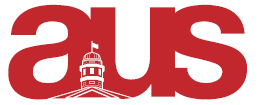 Report of the Arts Representatives March 8th, 2017 SSMU Meeting February 23rd Presentation from Peer Support CentreTrying to bolster engagement in other facultiesArts is one larger faculties using PSC but still wanting to expand, if you have any ideas please let us know! Adjourned early due to environment from discussion of the VP External resignationPlease feel free to ask any questions, or address concerns which you would like us to raise at council Trying to find alternative time to go over all motions Bottom of the report has a list of services available if anyone is going through anything especially given the emotional intensity of SSMU the past while Isabella AndersonCommittees:Steering (SSMU):No meeting last week (Reading Week)Most motions coming to Council will be available online, and have been carried over from the last meeting (Feb. 23rd)Committee on Student Affairs (AUS) Next meeting April 5th   Faculty of Arts Committee (AUS):Met on Tuesday, March 7thUnable to attend but will read through the minutes to stay updatedAccountability Committee (AUS):No meeting scheduled yet this monthLooking out for a revised HR PolicyIgor Sadikov Nothing to report Maria AUS LPC is finished No committee meetings from reading week SSMU Mental health Meeting Tuesday, March 7th Steering Did not meet reading week Miscellaneous NEW SSMU REPS HAVE BEEN ELECTED Corinne Bulger, Jennifer Chan, Kevin Zhou look forward to their transition Respectfully submitted,Arts Representatives to SSMU Isabella AndersonIgor SadikovMaria Thomas Resources <3 SACOMSS: The Sexual Assault Centre of the McGill Students’ Society is a volunteer-run organization committed to supporting survivors of sexual assault and their allies through direct support, advocacy, and outreach. Their services include Drop-In and Line (DIAL), Support Groups, Advocacy, and Outreach.http://www.sacomss.org/wp/McGill Peer Support Centre: The Peer Support Centre offers free, non-judgemental peer support, and can help direct you toward other available resources. http://ssmu.mcgill.ca/psc/Office for Sexual Violence, Response, Support, and Education: Resource run through the Office of the Dean of Students; for active listening as well as for addressing complaints and facilitating disciplinary action. They have trained Sexual Assault Respondents available on campus. http://mcgill.ca/saap/The Montréal Sexual Assault Centre: Offers a range of free services to anyone who has been a victim of sexual assault, sexual abuse, incest, as well as survivors’ family and friends. Services include medical, legal and/or individual therapy for 18+; listening, support and referral for all ages; and a toll-free 24/7 helpline for all. 1-800-933-9007 ; 514-934-4504 http://www.cvasm.orgTel-Aide: 514-935-1101. Offers 24/7 free, anonymous, non-judgmental listening centre for people in distress in both English and French. http://www.telaide.org/en/Nightline: A peer resource offering a confidential, anonymous and non-judgemental listening, run by McGill students. Services include active listening, resource referrals and crisis management. 514-398-6246. http://ssmu.mcgill.ca/nightlineCIRCLES, a community response and resource: “CIRCLES is a resource, a letter of solidarity to fellow survivors, and a reconstruction of what it means to heal collectively.” Includes in-depth listing of support services available. Email circlescommunityresponse@gmail.com for a pdf copy.